1ο βήμα 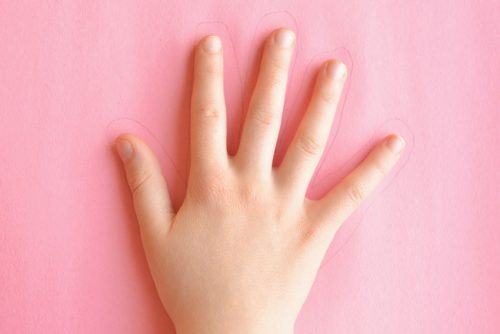 2ο βήμα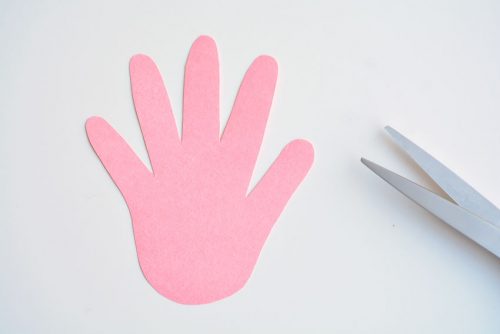 3ο βήμα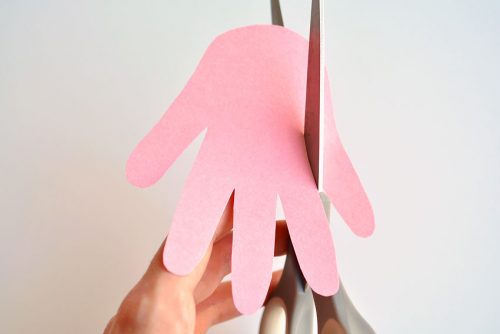 4ο βήμα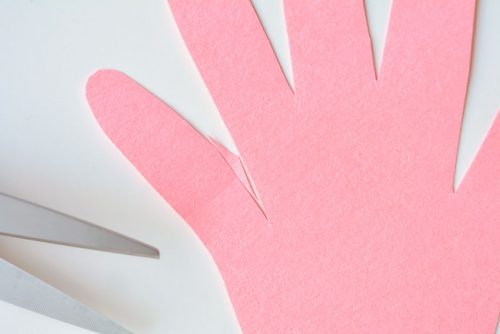 5ο βήμα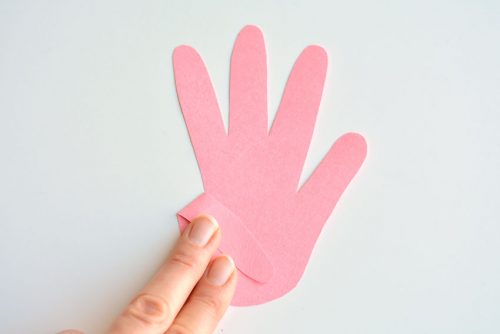 6ο βήμα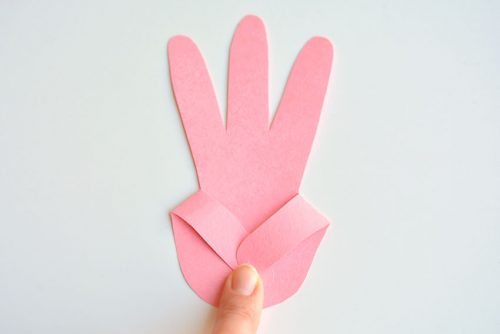 7ο βήμα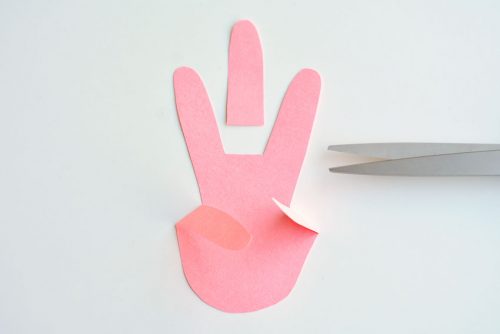 8ο βήμα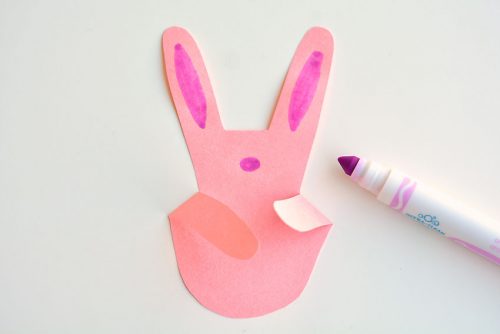 9ο βήμα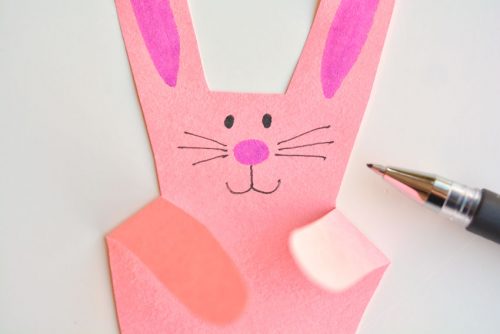 10ο βήμα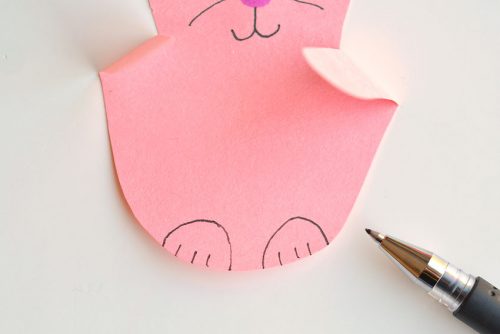 Έτοιμος ο λαγός!!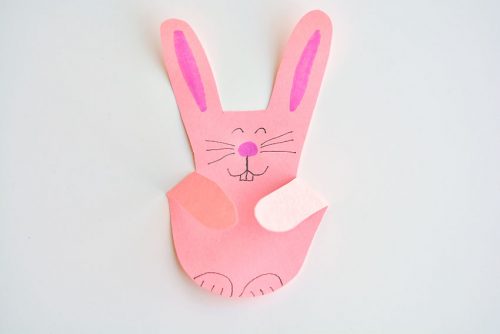 